REGISTRIES STAKEHOLDER GROUP (RySG) APPLICATION FOR VOTING OR NON-VOTING MEMBERSHIPDate of application: *Name of Applicant (as indicated on Registry Operator application): *
Name of Applicant (as indicated in the contract with ICANN): * Legal Status: *	Corporation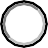 	Partnership	Other (please specify)If your legal status is something other than a Corporation or Partnership, please identify your legal status here.  Name of String:Please note: If your string is an IDN (Internationalized Domain Name) TLD, please use puny code rather than the actual international characters. A free puny code converter can be found here.How many TLD strings does the applicant have (please count all strings owned or controlled by, or under ownership)? *Date applicant signed a contract with ICANN: *

Principal DelegateName: *Email: *Mailing address: *Alternate DelegateName: *Email: *Mailing address: *Other Delegates
Do you want to provide information on other delegates from your organization for inclusion on the RySG Membership Roster?  If yes, please provide name, email and any special role delegate has with your organization (example:  contact for membership dues invoicing).1.2.3.Is the Principal Delegate named above an employee of the applicant? *
	Yes		NoIs the Alternate Delegate named above an employee of the applicant? *	Yes	NoApplicant Organization GNSO InvolvementIs the applicant ORGANIZATION owned or controlled by, or under common ownership with, or affiliated with any entity that is a voting member of any other GNSO Stakeholder Group or Constituency?: *	Yes	NoIf yes, which one(s)?:If yes, please identify all Voting Delegates in the other Stakeholder Groups or Constituencies unless they are named as the Primary and Alternate Delegates in this application:Principal Delegate GNSO InvolvementDoes the PRINCIPAL DELEGATE NAMED ABOVE serve as a voting member of any other GNSO Stakeholder Group or Constituency? *	Yes	NoIf yes, which one(s)? :Alternate Delegate GNSO InvolvementDoes the ALTERNATE DELEGATE NAMED ABOVE serve as a voting member of any other GNSO Stakeholder Group or Constituency? *If Yes, which one(s)? :RegionWhat geographic region does your organization represent? *	NA (North America)
	LAC (Latin America/Caribbean)	EU (Europe/Middle East)	AF (Africa)	AP (Asia/Australia/Pacific)IMPORTANT:  The above Principal and Alternate Delegates will be considered the Principal and Alternate voting members of the RySG unless otherwise specified. If this is not the case, please attach complete contact information for any other voting Delegates.“The guiding principles for the RySG, including its leaders, are fairness, openness, and transparency in all policies, practices, and operations of the RySG. The service standards for leadership positions include impartiality, accountability, and conflicts of interest declarations. The behavioral expectations of all RySG members and participants include adhering to ICANN Bylaws and Policies (https://www.icann.org/resources/pages/governance/bylaws-en); supporting the consensus model; treating others with dignity, respect, courtesy, and civility; listening attentively to understand others; acting with honesty, sincerity, and integrity; and maintaining  good standing within the ICANN community.  RySG represents the views of the RySG to the GNSO Council and the ICANN Board of Directors with particular emphasis on ICANN consensus policies that relate to interoperability, technical reliability and stable operations of the Internet or domain name system.” (Article I, Mission and Principles, of the Operating Procedures of the RySG [www.rysg.info]).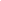 By completing this application, the undersigned applicant agrees:To abide by the provisions of the preceding paragraph concerning the guiding principles, service standards and behavioral expectations of the RySG;To notify the RySG promptly of any changes in the information in this application.Name of authorized individual submitting application (please print): *Signature of authorized individual submitting application:* Please forward the completed application along with the completed RySG Delegate Appointment Form to the RySG Secretariat at secretariat@rysg.infoName:                                             Designated role (if any):             Email:    Name:Designated role (if any)Email:Name:Designated role (if any):Email: